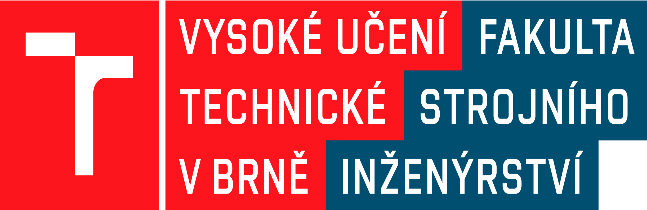 Přihláška do studia v rámci Rozvojového projektu MŠMT (Free Mover) 
na kalendářní rok 2024Potvrzuji svým podpisem, že uvedené údaje jsou pravdivéPříjmení, jménoID studentaTelefon/ soukromý e-mailStávající ročník/ obor/ specializaceBudoucí (není-li uveden výše) ročník/ obor/ specializaceStávající studijní program   bakalářský                 navazující magisterský   doktorský                  Budoucí studijní program (je-li zvažován)   bakalářský                  navazující magisterský     doktorský                  Zahraniční univerzitaFakulta (je-li známa)Obor/ specializace                                            /Výjezd na období od                     doCharakter pobytu studijní pobyt v rámci schváleného stud. programu praktická stáž v rámci schváleného stud. programu účast v krátkodobém i dlouhodobém odborném kurzu práce na projektu (semestrálním, ročníkovém) práce na bakalářské, diplomové nebo disertační práciJazykovou zkoušku jsem složil(a) na: fakultě………………………….. jazykové škole:………………….Jazykovou zkoušku dokládám potvrzením o vykonané státní zkoušce, testu FCE, TOEFL apod.jazyk:typ zkoušky:Datum...............................................................Podpis...............................................................